KAJIAN TPA PASIRBAJING KABUPATEN GARUT DITINJAU DARI KESESUAIAN LAHAN DAN TATA RUANGTUGAS AKHIRDisusun sebagai salah satu syarat untuk kelulusan Program Strata I, Program Studi Perencanaan Wilayah dan Kota, Universitas Pasundan BandungOleh :HASNA NURLAELLA133060074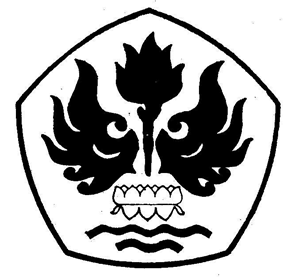 PROGRAM STUDI PERENCANAAN WILAYAH DAN KOTAFAKULTAS TEKNIKUNIVERSITAS PASUNDANBANDUNG2018